ПОСТАНОВЛЕНИЕ     от «26»  сентября 2019 г.                                                                      № 39Об утверждении Программы «Использование и охрана земель,                                                                                   находящихся в муниципальной собственности сельского поселения Новотатышлинский  сельсовет муниципального районаТатышлинский район Республики Башкортостан на 2019 – 2021 годы»  В соответствии с Земельным кодексом РФ, Федеральным законом от 6 октября 2003 года № 131-ФЗ "Об общих принципах организации местного самоуправления в Российской Федерации», руководствуясь  Уставом  сельского поселения Новотатышлинский сельсовет муниципального района Татышлинский район Республики Башкортостан и в целях рационального использования и охраны земель, повышения эффективности использования и повышения качества охраны земель сельского поселения,ПОСТАНОВЛЯЮ:          1. Утвердить Программу «Использование и охрана земель, находящихся в муниципальной собственности сельского поселения                                                       Новотатышлинский сельсовет муниципального района Татышлинский Республики Башкортостан на 2019-2021 годы», согласно приложениям.           2. Настоящее постановление обнародовать в здании администрации сельского поселения Новотатышлинский сельсовет и на официальном сайте администрации сельского поселения.Глава  сельского поселенияНовотатышлинский сельсовет:                                        Н.В. Рахимьянов   МУНИЦИПАЛЬНАЯ ЦЕЛЕВАЯ ПРОГРАММА«Использование и охрана земель, находящихся в муниципальной собственности сельского поселения Новотатышлинский  сельсовет муниципального района Татышлинскийрайон Республики Башкортостанна 2019-2021 годы»с.Новые Татышлы2019 годI. ПАСПОРТ
МУНИЦИПАЛЬНОЙ ЦЕЛЕВОЙ ПРОГРАММЫ«Использование и охрана земель, находящихся в муниципальной собственности сельского поселения Новотатышлинский  сельсовет муниципального района Татышлинский район Республики Башкортостан на 2019-2021 годы»Раздел II. Содержание проблемы и обоснование необходимости ее решения программными методами Земля - важнейшая часть общей биосферы, использование ее связано со всеми другими природными объектами: водами, лесами, животным и растительным миром, полезными ископаемыми и иными ценностями недр земли. Без использования и охраны земли практически невозможно использование других природных ресурсов. При этом бесхозяйственность по отношению к земле немедленно наносит или в недалеком будущем будет наносить вред окружающей природной среде, приводить не только к разрушению поверхностного слоя земли - почвы, ее химическому и радиоактивному загрязнению, но и сопровождаться экологическим ухудшением всего природного комплекса.Земля используется и охраняется в Российской Федерации как основа жизни и деятельности народов, проживающих на соответствующей территории. Эта формула служит фундаментом прав и обязанностей государства, занятия общества и землепользователей  использованием и охраной земли в соответствии с действующим законодательством.Использование значительных объемов земельного фонда в различных целях накладывает определенные обязательства по сохранению природной целостности всех звеньев экосистемы окружающей среды. В природе все взаимосвязано. Поэтому нарушение правильного функционирования одного из звеньев, будь то лес, животный мир, земля, ведет к дисбалансу и нарушению целостности экосистемы. Территории природного комплекса - водные ландшафты,  озелененные пространства природоохранные зоны и другие выполняют важнейшую роль в решении задачи  обеспечения условий устойчивого развития территории    сельского поселения Новотатышлинский сельсовет муниципального района Татышлинский район Республики Башкортостан. Местная муниципальная программа «Использование и охрана земель,                                                                       находящихся в муниципальной собственности  сельского поселения Новотатышлинский сельсовет муниципального района Татышлинский Республики Башкортостан на 2019-2021 годы», (далее - Программа) направлена на создание благоприятных условий использования и охраны земель, обеспечивающих реализацию государственной политики эффективного и рационального использования и управления земельными ресурсами в интересах укрепления экономики сельского поселения.Нерациональное использование земли, потребительское и бесхозяйственное отношение к ней приводят к нарушению выполняемых ею функций, снижению природных свойств.Охрана земель только тогда может быть эффективной, когда обеспечивается рациональное землепользование.Проблемы устойчивого социально-экономического развития территории     сельского поселения Новотатышлинский сельсовет муниципального района Татышлинский район Республики Башкортостан и экологически безопасной жизнедеятельности его жителей на современном этапе тесно связаны с решением вопросов охраны и использования земель. На уровне сельского поселения можно решать местные проблемы охраны и использования земель самостоятельно, причем полным, комплексным и разумным образом в интересах не только ныне живущих людей, но и будущих поколений.Раздел III. Цели, задачи и сроки реализации Программы Целями Программы являются: Повышение эффективности охраны и использования земель, находящихся в муниципальной собственности сельского поселения, в том числе: предотвращение деградации, загрязнения, захламления, нарушения земель, других негативных (вредных) воздействий хозяйственной деятельностиобеспечение рационального использования земельобеспечение охраны и восстановление плодородия земель;обеспечение улучшения земель, подвергшихся деградации загрязнению, захламлению, нарушению земель, другим негативным (вредным) воздействиям хозяйственной деятельностиЗадачами Программы являются: - проведение работ с целью повышения биологического потенциала земель на территории сельского поселения, -улучшения условий для устойчивого земледелия,  - повышения плодородия почв, - улучшения гидротермического режима,-  сокращения поверхностного стока, - увеличения поглощения углекислого и других газов, - оптимизации процессов почвообразования,-  увеличения водности рек и водоемов, - создания условий для сохранения биологического разнообразия.Раздел IV. Ресурсное обеспечение Программы Финансирование мероприятий Программы осуществляется за счет средств местных бюджетов. Общий объем финансирования Программы в 2019-2021 годах составляет  70,0  тыс. рублей, из них: из местного бюджета – 70,0 тыс. рублей;Объемы и источники финансирования подпрограмм и в целом Программы приведены в таблице № 1.Мероприятия по реализации Программы по подпрограммам, годам, объемам и источникам финансирования приведены в таблице  № 2 к Программе. Объемы бюджетных средств носят прогнозный характер и подлежат ежегодному уточнению в установленном порядке при формировании соответствующих бюджетов. Раздел V. Механизм реализации Программы 	Реализация Программы осуществляется на основе договоров, заключаемых в установленном порядке муниципальным заказчиком с исполнителями мероприятий Программы, за исключением случаев, предусмотренных действующим законодательством. 	Отбор исполнителей мероприятий Программы осуществляется на конкурсной основе в соответствии с законодательством о размещении заказов на поставки товаров, выполнение работ, оказание услуг для муниципальных нужд. 	Механизм реализации Программы предусматривает ежегодное формирование рабочих документов: организационного плана действий по реализации мероприятий Программы, плана проведения конкурсов на исполнение конкретных мероприятий Программы, проектов договоров, заключаемых муниципальным заказчиком с исполнителями мероприятий Программы, перечня работ по подготовке и реализации мероприятийПрограммы конкретными исполнителями с определением объемов и источников финансирования. Раздел VI. Организация управления и контроль за ходом реализации ПрограммыУправление Программой Администрация  сельского поселения Новотатышлинский сельсовет муниципального района Татышлинский район Республики БашкортостанМуниципальные заказчики Программы несут ответственность за качественное и своевременное исполнение мероприятий Программы, эффективное использование финансовых средств и ресурсов, выделяемых на реализацию Программы. Исполнители Программы представляют отчеты о ходе реализации программных мероприятий в  администрацию   сельского поселения Новотатышлинский сельсовет муниципального района Татышлинский район Республики Башкортостан до 1 марта года, следующего за отчетным календарным годом. Отчет о реализации Программы в соответствующем году должен содержать: общий объем фактически произведенных расходов, всего и в том числе по источникам финансирования; перечень завершенных в течение года мероприятий по Программе; перечень не завершенных в течение года мероприятий Программы и процент их незавершения; анализ причин несвоевременного завершения программных мероприятий; предложения о привлечении дополнительных источников финансирования и иных способов достижения программных целей либо о прекращении дальнейшей реализации Программы. Раздел VII. Оценка социально-экономической эффективности реализации ПрограммыВ результате выполнения мероприятий Программы будет обеспечено: благоустройство  населенных пунктов;улучшение качественных характеристик земель;эффективное  использование земель VIII. Оценка эффективности реализации Программы Эффективность реализации Программы рассчитывается путем соотнесения степени достижения показателей (индикаторов) Программы к уровню ее финансирования (расходов).Показатель эффективности реализации Программы (R) за отчетный год рассчитывается по формуле,где N – количество показателей (индикаторов) Программы;  – плановое значение n-го показателя (индикатора);– значение n-го показателя (индикатора) на конец отчетного года; – плановая сумма финансирования по Программе;– сумма фактически произведенных расходов на реализацию мероприятий Программы на конец отчетного года.Для расчета показателя эффективности реализации Программы используются показатели (индикаторы), достижение которых предусмотрено в отчетном году.Таблица №1к Программе по охране земель,находящихся в муниципальной собственности   сельского поселения                                       Новотатышлинский сельсовет муниципального района Татышлинский  район  2019 -2021годыОБЪЕМЫ И ИСТОЧНИКИ ФИНАНСИРОВАНИЯ ПРОГРАММЫ  (тыс. руб.)Таблица № 2к Программе по охране земель,                                                                находящихся в муниципальной собственностисельского поселения Новотатышлинский сельсовет муниципального района Татышлинский  район Республики Башкортостан на 2019-2021 годыСИСТЕМА ПРОГРАММНЫХ МЕРОПРИЯТИЯ ПО  ОХРАНЕ ЗЕМЕЛЬ,  находящихся в муниципальной собственности сельского поселения Новотатышлинский сельсовет муниципального района Татышлинский район Республики Башкортостан на 2019 -  2021 г.г. .Башкортостан Республикаһы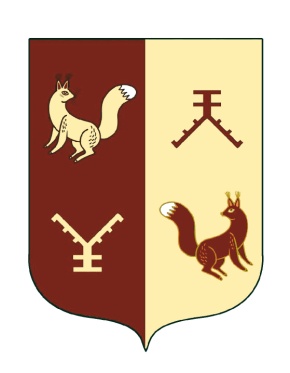 Тәтешле районымуниципаль районыныңЯны Тәтешле ауыл Советыауыл биләмəһе хакимиəтеАдминистрация сельского поселенияНовотатышлинский сельсовет муниципального районаТатышлинский районРеспублики  Башкортостан452838,Башкортостан  Республикаһы, Тəтешле районы, Яны Тәтешле  а., Мэктэб урамы,25тел.факс 8(34778)3-21-34novotatishl@ufamts.ru452838, Республика Башкортостан, Татышлинский район, с.Новые Татышлы,ул. Школьная, д.25тел.факс 8(34778)3-22-36novotatishl@ufamts.ruНаименование муниципальной программы Программа в области охраны земель на 2019-2021 годы (далее – Программа) Основание для разработки муниципальной программы Федеральный закон «Об общих принципах организации местного самоуправления в РФ» от 06.10.2003 г. № 131 - ФЗЗаказчик муниципальной программы Администрация  сельского поселения Новотатышлинский сельсовет муниципального района Татышлинский район Республики БашкортостанРазработчик муниципальной 
программы Администрация  сельского поселения Новотатышлинский сельсовет муниципального района Татышлинский район Республики БашкортостанОтветственный исполнитель муниципальной 
программыАдминистрация  сельского поселения Новотатышлинский сельсовет муниципального района Татышлинский район Республики БашкортостанЦели муниципальной программыПовышение эффективности охраны земель, находящихся в муниципальной собственности  сельского поселения Новотатышлинский сельсовет муниципального района Татышлинский район Республики Башкортостан, в том числе: предотвращение деградации, загрязнения, захламления, нарушения земель, других негативных (вредных) воздействий хозяйственной деятельностиобеспечение рационального использования земельобеспечение охраны и восстановление плодородия земель;обеспечение улучшения земель, подвергшихся деградации загрязнению, захламлению, нарушению земель, другим негативным (вредным) воздействиям хозяйственной деятельностиОсновные задачи муниципальной программы Проведение работ с целью повышения биологического потенциала земель муниципального образования, -улучшения условий для устойчивого земледелия,  - повышения плодородия почв, - улучшения гидротермического режима,-  сокращения поверхностного стока, - увеличения поглощения углекислого и других газов, - оптимизации процессов почвообразования,-  увеличения водности рек и водоемов, - создания условий для сохранения биологического разнообразия.Показатели (индикаторы) муниципальной программыблагоустройство  населенных пунктов;улучшение качественных характеристик земель;эффективное  использование земель Сроки реализации муниципальной программы 2019-2021 годы Объемы и источники финансирования муниципальной программыСредства местного бюджета поселения – 70,0 тыс. рублейИсполнители муниципальной программы Администрация  сельского поселения Новотатышлинский сельсовет муниципального района Татышлинский район Республики Башкортостан иные организации, участвующие в реализации мероприятий муниципальной Программы.Объемы и предполагаемые источники финансирования муниципальной Программы Средства местного бюджета поселения -70,0 тыс. рублей Ожидаемые результаты реализации муниципальной программыБлагоустройство населенных пунктов;№Общие объемы затрат по источникам  финансированияВсего, тыс.рублейВ том числе по годамВ том числе по годамВ том числе по годам№Общие объемы затрат по источникам  финансированияВсего, тыс.рублей2019202020211Бюджет   сельского поселения70,020,025,025,02Средства иных участников программы0,00,00,00,03Всего по Программе70,020,025,025,0№ ппНаименование мероприятияИсполнительОбъем финансовых средств из бюджета  о сельского поселения  ожидаемые конечные результаты, тыс. руб.Объем финансовых средств из бюджета  о сельского поселения  ожидаемые конечные результаты, тыс. руб.Объем финансовых средств из бюджета  о сельского поселения  ожидаемые конечные результаты, тыс. руб.Объем финансовых средств из бюджета  о сельского поселения  ожидаемые конечные результаты, тыс. руб.№ ппНаименование мероприятияИсполнительвсего2019 год2020 год2021 год1.Организация регулярных мероприятий по очистке территории сельского поселения от мусора Администрация   сельского поселения 40,012,014,014,02.Посадка кустарников и деревьев на участках подверженных ветровой эрозии, в черте населенных пунктовАдминистрация    сельского поселения10,03,03,04,03Агрохимическое обследование почвы при выявлении фактов отравления, загрязнения вследствие нарушения правил обращения с удобрениями, ядохимикатами или иными опасными химическими и биологическими веществами. Администрация   сельского поселения 20,05,08,07,04Выявление фактов самовольного занятия земельных участковАдминистрация   сельского поселения Не требует финансированияНе требует финансированияНе требует финансированияНе требует финансирования5Выявление фактов самовольных строенийАдминистрация  сельского поселения Не требует финансированияНе требует финансированияНе требует финансированияНе требует финансирования6Контроль за использованием земель сельскохозяйственного назначения по целевому назначениюАдминистрация   сельского поселения Не требует финансированияНе требует финансированияНе требует финансированияНе требует финансирования7Разъяснение гражданам земельного законодательства РФАдминистрация   сельского поселения Не требует финансированияНе требует финансированияНе требует финансированияНе требует финансирования8Направление в судебные органы материалов о прекращении права на земельный участок ввиду его ненадлежащего  использованияАдминистрация  сельского поселения Не требует финансированияНе требует финансированияНе требует финансированияНе требует финансирования9Контроль за законностью оснований пользования земельными участками в границах  сельского поселения Администрация   сельского поселения Не требует финансированияНе требует финансированияНе требует финансированияНе требует финансирования